 Councillors are summoned to the Parish Council (Trust) Meeting immediately following the Parish Council Meeting on Monday 1st July 2019 in the North Luffenham Community Centre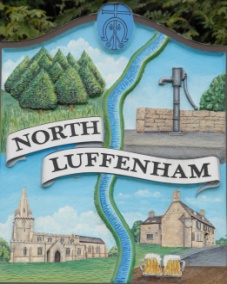 Agenda39/19 	Apologies 40/19 	Declarations of Interest41/19	To approve and sign minutes of PC Trust meeting 20th May 2019  42/19	Finance Report – ClerkTo receive a report from Cllr Sewell– Bank Reconciliation 18th June 2019To consider and approve the finance reportTo note a VAT claim of £1108.80 for the period 1st April 2019 to 31st May 2019.To receive and approve the following payments£20.74; C Cade re paint for Oval gates£61.20; C Cade re Fence posts for Woodland walkTo not the following contractual payments£214.29; Mow All May payment£270.00; 4 Counties April mowing (3 cuts)£270.00; 4Counties May Mowing (3 cuts)43/19 	Field Gardens Report - Cllr CadeAllotments update: Woodland Walk update44/19	Oval Report - Cllr CadeTo receive and consider the report from RCC Forestry Officer re replacement tree strategyTo receive, consider and approve the increased cost of £1,590.00 plus vat to cut down the small leave lime tree (no 236) by George Walker Tree Care. The original quoted price was £440.00 plus vat.45/19 	Date of next meeting: Monday 2nd September 2019 @ 7pmJohn Willoughby, Parish Clerk 